GATITU MIXED SECONDARY SCHOOLEND OF TERM 2 EXAMGEOGRAPHY FORM 21. 	(a) The diagram below represents the structure of the atmosphere. Use it to answer question a and b 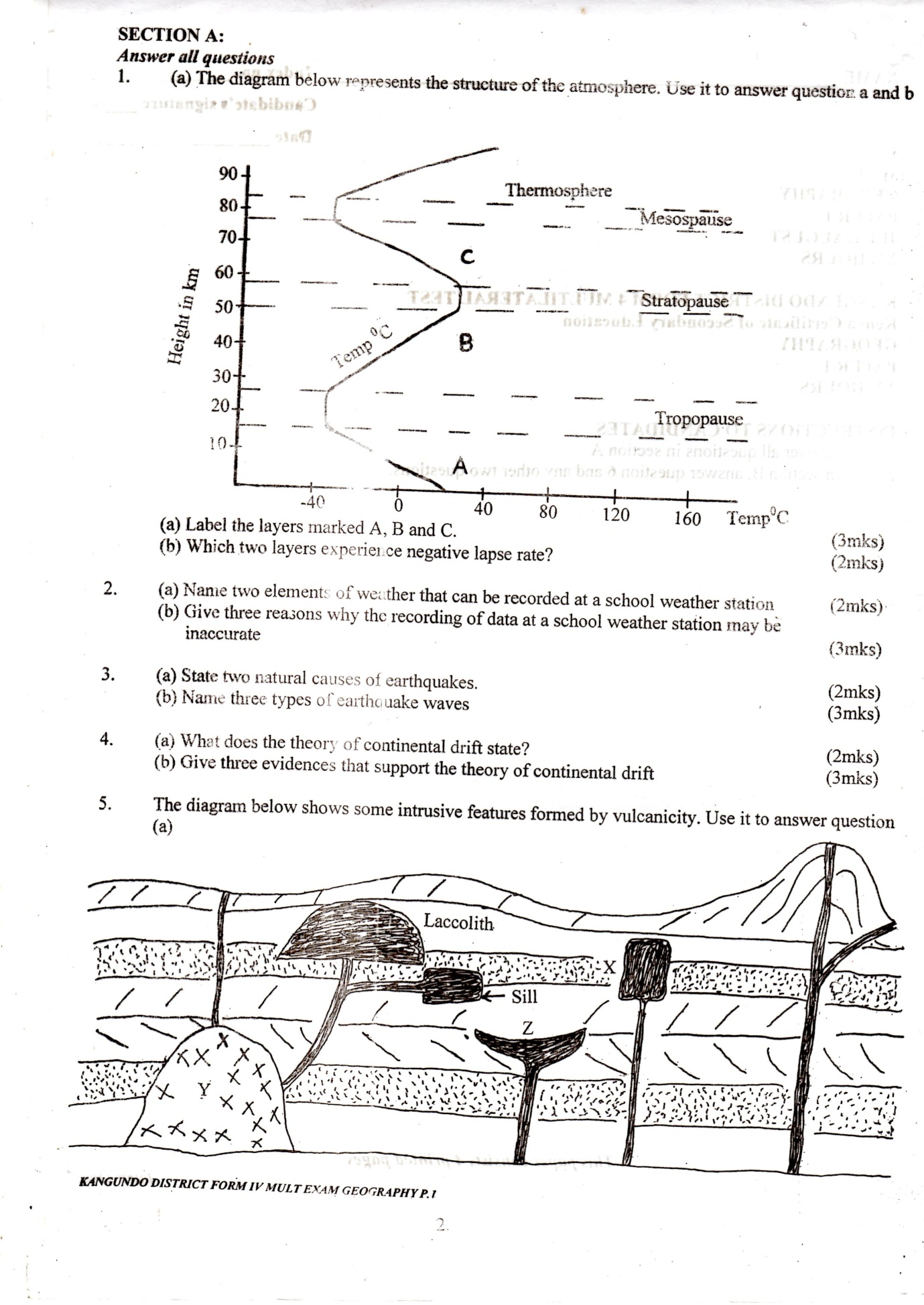 	(a) Label the layers marked A, B and C.					(3mks)(b) Which two layers experience negative lapse rate?				(2mks)2. 	(a) Name two elements of weather that can be recorded at a school weather station (2mks)	(b) Give three reasons why the recording of data at a school weather station may be 	inaccurate									(3mks)3. 	(a) State two natural causes of earthquakes.					(4mks)	(b) Name three types of earthquake waves 					(3mks)4. 	(a) What does the theory of continental drift state?				(4mks)	(b) Give three evidences that support the theory of continental drift		(3mks)5. 	The diagram below shows some intrusive features formed by vulcanicity. Use it to answer question 		(a) Name the features marked X, Y and Z.					(3mks)	(b) Give two characteristics of a composite volcano				(2mks)